REGULAMIN KONKURSU 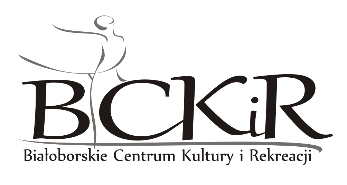 pt. „Hej Kolęda, Kolęda”Organizator:Gmina Biały Bór,Białoborskie Centrum Kultury i Rekreacji w Białym Borze.Cel konkursu:- propagowanie tradycji związanych kolędowaniem  i Bożym Narodzeniem przez mieszkańców Gminy Biały BórZasady udziału w konkursie:1. Każdy z uczestników przygotowuje jeden utwór muzyczny - wykonanie z półplaybackiem lub akompaniamentem (bez linii melodycznej), a czas prezentacji nie powinien przekroczyć 5 minut. 2. Wykonać należy kolędę, pastorałkę lub inną piosenkę o tematyce zimowo świątecznej. 3. Plik z nagraniem należy przesłać do 20 grudnia 2020r.wraz z kartą zgłoszeniową oraz zgodą Rodzica/Opiekuna prawnego na adres it.bckir@bialybor.com.pl (ze względu na wielkość pliku można w tym celu wykorzystać serwis wetransfer.com lub udostępnienie na dysku Google). Organizator zobowiązuje się do udostępnienia nagrania na facebooku w przeciągu 72 godzin od jego otrzymania.Ocena pracKomisja powołana przez Dyrektora BCKiR w Białym Borze dokona oceny i przyzna  nagrody.Ocenie podlegać będzie interpretacja utworu i wyraz artystyczny (dekoracje świąteczne wykorzystane do nagrania).Kategorie wiekowe:1. 8 – 12 lat wykonanie solowe, 2. 13 – 16 lat wykonanie solowe,3. pow. 16 lat wykonanie solowe,Postanowienia końcowe:Rozstrzygniecie konkursu nastąpi 22 grudnia 2020. Nagrodzone nagrania zostaną opublikowane na stronie internetowej i facebooku organizatora konkursu. Osobą odpowiedzialną za organizację konkursu jest Joanna Wrycz-Rekowska (tel. 693 602 704).Dostarczenie nagrań na konkurs oznacza zaakceptowanie Regulaminu.